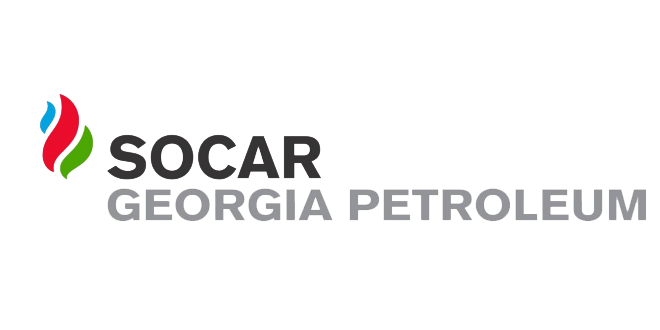 ელექტრონული ტენდერის განაცხადიiniciatori  გიორგი ლოლაძეTariRi09.08.2021№1ტენდერის აღწერილობასახანძრო სიგნალიზაციის მაკომპლექტებლების მოწოდება2კონკრეტული დავალება სახანძრო სიგნალიზაციის მაკომპლექტებლების მოწოდება3მოთხოვნები პრეტენდენტების მიმართსაქონლის მოწოდება ხელშეკრულების გაფორმებიდან 5 კალენდარულ დღეში4გადახდის პირობები განიხილება პრეტენდენტის შემოთავაზება5ტენდერის ვადები 10 კალენდარული დღე6ხელშკeრულების ვადები 5 დღე7საგარანტიო პირობები 2 წელი გარანტია 8sakontaqto piriგიორგი ლოლაძე 5557515059სხვა